EPPO Datasheet: Conotrachelus nenupharLast updated: 2021-02-26IDENTITYHOSTSConotrachelus nenuphar, a native weevil of North America, was originally a pest of native rosaceous plants. However, the introduction of exotic rosaceous plants into North America, notably cultivated plants such as apple (Malus domestica) and peach (Prunus persica) trees, widened the host range of C. nenuphar and demonstrated its adaptability to new hosts (Maier, 1990). The distribution of C. nenuphar broadly conforms to the distribution of its native wild hosts Prunus nigra, Prunus americana and Prunus mexicana (Smith and Flessel, 1968). Other wild hosts include Amelanchier arborea, A. canadensis, Crataegus spp., Malus spp., Prunus alleghaniensis, P. americana, P. maritima, P. pensylvanica, P. pumila, P. salicina, P. serotina, P. virginiana and Sorbus aucuparia (Maier, 1990). Important cultivated hosts are apples, pears (Pyrus), peaches, plums and cherries (Prunus) and blueberries (Vaccinium corymbosum).In addition to its rosaceous main hosts, C. nenuphar can also be found on blackcurrants (Ribes spp. - Grossulariaceae) and blueberries (Vaccinium spp. - Ericaceae) (Maier, 1990). Second generation C. nenuphar adults appear to attack a narrower range of some cultivated species than the first generation (Lampasona et al., 2020).Prunus, Pyrus and Malus spp. are widely cultivated throughout the Euro-Mediterranean region. In addition, if the pest was introduced to this region, the adaptability of the species to new hosts would probably result in an extended host range.Host list: Amelanchier arborea, Amelanchier canadensis, Crataegus aestivalis, Cydonia oblonga, Malus domestica, Prunus alleghaniensis, Prunus americana, Prunus angustifolia, Prunus armeniaca, Prunus avium, Prunus cerasus, Prunus domestica, Prunus maritima, Prunus mexicana, Prunus mume, Prunus nigra, Prunus pensylvanica, Prunus persica var. nucipersica, Prunus persica, Prunus pumila, Prunus salicina, Prunus serotina, Prunus umbellata, Prunus virginiana, Pyrus communis, Ribes, Sorbus aucuparia, Vaccinium corymbosum, Vaccinium stamineum, Vitis rotundifoliaGEOGRAPHICAL DISTRIBUTIONThe distribution of the plum curculio is restricted to North America, mostly east of The Rocky Mountains (see map below). One population was found west of the Rocky Mountains in Utah (Kim & Alson, 2008). A map showing the distribution of the northern and southern strains (Quaintance & Jenne, 1912) was updated by Chapman (1938). A map showing mtCOI haplotypes of plum curculio strains (Zhang et al., 2008) redefined the boundaries delineated by Chapman (1938). As of 2020, the southern strain distribution extended northward of the Chapman (1938) boundary to New Jersey and West Virginia (Nielsen & Akotsen-Mensah, pers. corresp., in Lampasona et al., 2020).
North America: Canada (Manitoba, New Brunswick, Newfoundland, Nova Scotia, Ontario, Prince Edward Island, Québec), United States of America (Alabama, Arkansas, Colorado, Connecticut, Delaware, Florida, Georgia, Illinois, Indiana, Iowa, Kansas, Kentucky, Louisiana, Maine, Maryland, Massachusetts, Michigan, Minnesota, Mississippi, Missouri, Montana, Nebraska, New Hampshire, New Jersey, New York, North Carolina, North Dakota, Ohio, Oklahoma, Pennsylvania, Rhode Island, South Carolina, South Dakota, Tennessee, Texas, Utah, Vermont, Virginia, West Virginia, Wisconsin)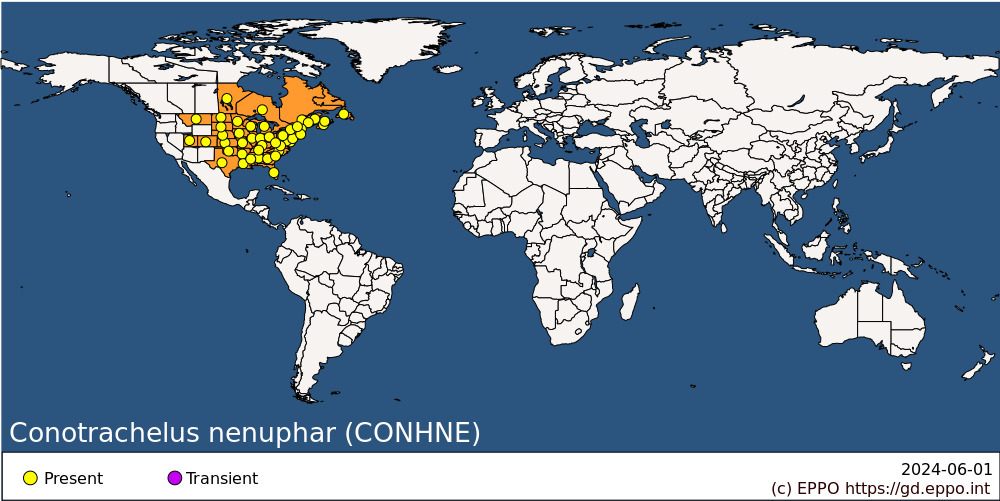 
BIOLOGYThe key papers on the biology of the plum curculio are: Quaintance and Jenne (1912), Chapman (1938), Racette et al. (1992), Vincent et al. (1999), Leskey et al. (2009) and Lampasona et al. (2020).Plum curculio overwinter as adults. Overwintered adults resume activities around the time of flowering of cultivated host trees. After fruit set, females generally lay one egg per developing fruitlet. Females may lay up to 400 eggs during their lifetime, thus damaging up to 400 fruitlets (Lampasona et al., 2020). Some fruits containing one larva fall to the ground, allowing completion of larval development and pupation to occur. In attacked fruits that remained on trees until harvest, a characteristic half-moon damage is observed. Fruits that remain on trees until harvest do not contain larvae. There are two strains of C. nenuphar (Quaintance & Jenne, 1912). The northern and southern strains have marked differences in their biology, some of which impact protection programmes. Individuals of the northern and southern strains can be distinguished by their mtCOI sequence (Zhang et al., 2008). They are largely reproductively incompatible due to differences in their Wolbachia strains (McClanan et al., 2004). The northern and southern strains have respectively an obligatory and facultative diapause. The northern strain does not mate or begin oogenesis until after spring emergence, while the southern strain does not require diapause to initiate reproductive development. Thus, oviposition damage by summer adults of the southern strain is a threat to be addressed. The number of generations per year depends on climate and availability of hosts. C. nenuphar has one generation per year in the northern part of its range, a partial second generation in the central part (Delaware to Virginia), and two generations from Virginia southwards (Lampasona et al., 2020).In Quebec, studies using the radioisotope Zn65 indicated that C. nenuphar migrates in autumn to nearby woods where it overwinters in thick litter layers (Lafleur et al., 1987). In spring the pest migrates in the reverse direction and reinfests orchards or seeks new feeding sites (Lafleur & Hill, 1987). From full bloom to 9 days after fruit set, adults are active mainly during the night (Racette et al., 1992).In cage experiments in New York State, 33-62% of adults emerged on a single day, but it is not known if this phenomenon occurs naturally; high temperatures and humidity favoured emergence (Schoof, 1942). Peak emergence, in Quebec, occurred when mean daily air temperatures were 16°C and the soil temperature at 2.5 cm depth was 14.5°C (Paradis, 1956; 1957). Larvae hatched in 3-12 days at 18-25°C, and adults lived for 5-24 months (17 months in Ontario) (Armstrong, 1958). In Missouri, by the end of July, eggs and larvae of the second generation may be found in mummified peaches; a few adults emerge from late September to mid-October and then enter winter diapause.In North Carolina, eggs hatch in 2-11 days and adults emerge about 55 days after oviposition. The first-generation adults reach a peak in numbers in June-July, and 40-42% of them enter diapause. A second generation occurs if the host plant has suitable fruit available in the field for longer than usual (Mampe & Neunzig, 1967).In Missouri, overwintered adults are first observed in the field at the end of April, about 15 days after petal-fall of the peach crop. Oviposition occurs in fruits primarily in May, and eggs hatch within 5-10 days. By the end of May, adult populations decline. The larvae develop in fallen and rotting fruits and, when mature 3-5 weeks later, usually at the beginning of June, eat their way out into the soil where they pupate at a depth of 10-15 cm. Larvae cannot survive in dry soil. First-generation adults emerge from the beginning of July to August; they feed on fruits until mid-August and oviposit only infrequently, usually in peaches affected by brown rot.Dispersal of adults has been reviewed by Racette et al. (1992). In spring, most overwintered males and females move to apple orchards from nearby hibernation sites (leaf debris on the ground) mainly by walking (Lafleur and Hill, 1987). They first explore apple trees at the periphery of orchards for resources, and gradually, disperse in the entire orchard. C. nenuphar is a poor flier, and short distance flights may occur (above 20°C) between the canopy of host plants and the ground (Racette et al., 1992; Chen et al., 2006).DETECTION AND IDENTIFICATIONSymptomsAdults feed on flowers, leaves and young fruits. In the latter, crescent-shaped, rather than circular, oviposition marks can be observed. Oviposition damage frequently looks like a half-moon on the apple surface. The appearance of plum curculio damage is highly variable. In blind tests, comparisons of the assessments of damage to apple fruits at harvest by experts had the lowest agreement for plum curculio (i.e. 71.8%) (Vincent & Hanley, 1997). Small exit holes are common on the under-surface of fallen fruit abandoned by the larvae. Fruits, except cherries, drop prematurely, allowing larvae to complete their development and pupate in the soil. MorphologyLarvaCylindrical, whitish and legless, usually bent in a semi-circle, and possessing a small brown head. There are four larval instars that can be distinguished by head capsule width. Fully-grown larvae measure 6-9 mm long (Quaintance & Jenne, 1912). PupaThe pupa is yellowish-white with dark spots in the position of the eyes and measures 5-7 mm long (Quaintance & Jenne, 1912).AdultThe adult is 0.7 cm long with a typical rostrum. The postmedian band of the elytra consists of reddish-brown or reddish-yellow and white recumbent setae; small areas of the elytra are intensely black with humps. There are two femoral teeth, rarely one absent. Male and females can be differentiated by examining the size and shape of the supra-anal plates and the tibial spur on the metathoracic leg (Thomson, 1932). When disturbed, adults feign death and drop to the ground. Detection and inspection methodsDetection and identification of C. nenuphar is detailed in the IPPC Diagnostic protocol (FAO, 2018). Identification is based on the morphological examination of adults (FAO, 2018). There are no keys for the identification of eggs, larvae or pupae. Molecular methods are still under development (FAO, 2018).There are several methods to monitor plum curculio. Jarring (i.e. beating branches with a stick and collecting fallen adults) is seldom practiced by growers because it damages trees and dislodge fruits, and its efficacy is limited by time of day and the experience of those using the technique (Racette et al., 1990; Lampasona et al., 2020).Visual assessment of oviposition scars on fruitlets few weeks after fruit set can provide a reliable estimate of the risk in order to time insecticide applications (Vincent et al., 1997). Behavioural management based on visual and olfactory cues have been researched extensively with the aim of designing a reliable monitoring method (Leskey et al., 2009; Lampasona et al., 2020). Briefly, black pyramidal traps designed by Tedders and Wood (1994) are based on visual cues to attract adults. Leskey and Prokopy (2002) developed a branch-mimicking trap for the plum curculio.Several abiotic factors modulate unbaited pyramidal trap captures. Photoperiod has an important predictive value for plum curculio captures with pyramidal traps (Lafleur et al., 2007). Captures of adults with pyramidal traps are higher at night during warmer periods (i.e., 20 and 25oC), when wind velocity is low and during or shortly after rainfall (Lamothe et al., 2008). Pesticide residues on pyramidal traps may impair walking behaviour of adults (Leskey et al., 2012), thus making trap catches difficult to interpret.As for olfactory cues, since Eller and Bartelt (1996) found that grandisoic acid acted as a male-produced aggregation pheromone in the plum curculio, several research projects have been undertaken to find an olfactory cue that, combined with various trap models, would provide a reliable monitoring method. Leskey et al. (2001) evaluated 16 individual volatile components of unripe plum odour in the laboratory.Leskey et al. (2008) proposed the concept of trap-tree where applications of insecticides are reduced to a few perimeter row trap trees rather than the entire perimeter row or full orchard block. Trees in orchards in New Hampshire were baited with benzaldehyde and grandisoic acid. Timing of insecticide sprays was based on a day-degree model (Reissig et al., 1998).Comparing several monitoring methods, Chouinard et al. (2019) concluded that visual examination of fruitlets appeared superior in terms of effectiveness (i.e. number of activity signs detected), while trapping appeared equivalent to visual examination of fruitlets in terms of efficiency (i.e., number of activity signs detected per unit of time spent monitoring).PATHWAYS FOR MOVEMENTC. nenuphar is not a strong flier, and natural spread would occur at a local scale. Long-distance dispersal may occur through human-assisted pathways: as pupae in soil on its own or associated with plants for planting; as overwintering adults in the litter associated with plants; or as adults in packing material used to transport plants or fruit. Dormant plants are unlikely to carry adults, but may carry pupae if associated with growing medium (EFSA, 2018).Infested fruit often drop prematurely or rot, and would not be found in fruit consignments. However, when eggs are laid on maturing fruit, the fruit may be harvested before the fruit would drop due to the presence of larvae or rot, and harvested fruit may harbour larvae. This is mentioned by Lampasona et al. (2020) for blueberry, peach and cherry, and Quaintance and Jenne (1912) for apple. The IPPC Diagnostic protocol mentions late season fruit, especially from the southern part of the C. nenuphar range (FAO, 2018). In such cases, pupae may also be associated with the packaging if larvae pupate during transport (EFSA, 2018).PEST SIGNIFICANCEEconomic impactC. nenuphar is a serious pest of stone and pome fruits including peaches, plums, nectarines, apples, cherries, and blueberries. Damage may arise by feeding of adults or egg laying. The appearance of damage varies according to the fruit attacked. The surface of apples may be scarred or distorted by the feeding of adults.  The whole fruit may effectively be destroyed by the boring of the larvae. Most infested fruits drop prematurely, but this effect may partially be masked by the normal early drop from physiological causes. Cherries may rot on the trees. Damage from feeding on leaves and on blossom is usually not important. In addition, damage predisposes fruit to infection by brown rot.Wherever present, plum curculio is generally a major driver of protection programmes for several cultivated fruits, notably apples, peaches, nectarines, cherries and plums (Racette et al., 1992; Vincent et al., 1999; Leskey et al., 2009; and Lampasona et al., 2020). In Quebec in 1957, 70 and 57% of fruit in heavily and lightly infested trees, respectively, dropped prematurely. In the absence of insecticide applications, up to 85% of apples showed plum curculio damage at harvest in a Quebec orchard (Vincent & Roy, 1992). The plum curculio is a pest of concern of cultivated highbush blueberries (Rodriguez-Saona et al., 2019). The northern and the southern strains cause oviposition damage on developing fruitlets a few weeks after fruit set. In addition, summer adults of the southern strain cause oviposition on fruits in the summer (e.g. August). In terms of economic impact, oviposition damage is generally much more important than feeding damage.As of 2020, the plum curculio was absent from major fruit-producing areas west of the Rockies, such as California and Washington State, allowing considerable production of apples and peaches without programmes addressing this pest.ControlManagement programmes are frequently based on adulticidal sprays of a number of active ingredients (Lampasona et al., 2020). As of 2020, there were no reports of plum curculio populations resistant to insecticides.Alpha-cypermethrin (Bostanian et al., 1989), cypermethrin, fenvalerate and permethrin have been reported to be effective (Rivard & Clément, 1980) against C. nenuphar. The organophosphate azinphosmethyl, used as an adulticide post-bloom from the mid- 1950s until its phasing out in 2013 in the USA and Canada, provided adequate control (Lampasona et al., 2020). The neonicotinoids thiamethoxam, clothianidin, imidacloprid and acetamiprid also provide good adulticidal control when applied post-bloom (Lampasona et al., 2020). Novaluron, typically applied at petal fall against the tortricids oblique-banded leafroller (Choristoneura rosaceana) or codling moth (Cydia pomonella), sterilizes eggs of C. nenuphar (Wise et al., 2007). It does not prevent damage caused to the fruitlet by the overwintered adults, but it reduces populations, destructive larval feeding, and injury caused by adults of the summer generation.In New York and Michigan (northern strain), timing of pesticide applications against overwintered adults is typically based on cumulative degree-day (>10oC) models with a fruit phenology biofix (typically petal fall) coupled with information about residual activity of pesticide (Reissig et al., 1998; Hoffman et al., 2004).Lan et al. (2004) developed a temperature-dependent model to predict the emergence of the summer generation adults (southern strain) in the South-Eastern United States.Treatment of blocks of apple trees at the periphery versus full-block treatment of orchards have been researched to decrease the quantities of insecticides per hectare (Chouinard et al., 1992). This approach has been successfully validated in commercial apple orchards in Quebec by visual assessment of oviposition scars on fruitlets (Vincent et al., 1997). Treatment of border trees having a threshold of 1% oviposition scars provided control levels comparable to full-block treatment, resulting in a 75% reduction of insecticides. However, this low-tech method is time consuming.Non-insecticidal alternatives. Although there have been several research projects to manage plum curculio with non-insecticidal alternatives, none are currently implemented in large-scale production. Several apple cultivars have been reported to be resistant (Goonewardene & Povish, 1988).Steinernema carpocapsae sprayed on foliage at different dates in early season against the plum curculio and the apple sawfly (Hoplocampa testudinea) provided inconsistent results (Bélair et al., 1998). Applied to the soil, the entomopathogenic nematodes Steinernema carpocapsae, S. feltiae, S. rarum and S. riobrave effectively killed soil dwelling stages (e.g. Shapiro-Ilan et al., 2002, 2011). Integration of an attract-and-kill approach with entomopathogenic nematodes to control several life stages showed promising results in multi-site apple orchards of New England (Piñero et al., 2020).The entomopathogenic fungi Beauveria bassiana and Metarhizium anisopliae caused a high mortality rate in larvae of C. nenuphar (Tedders et al., 1982) and other Conotrachelus spp. (Bastos et al., 1988).Physical control by exclusion methods showed potential in some pre-harvest situations. For example, Benoit et al. (2006) deployed cellulose sheets under the canopy of apple trees, thus preventing plum curculio larvae in fallen apples from completing their development in the soil. While this method is time consuming and thus difficult to implement in large orchards, it is a viable non-insecticidal method for small orchards such as those in sub-urban situations. In a 5-year study conducted in Quebec, there was less plum curculio damage in apple trees covered with exclusion nets than in non-covered (control) trees (Chouinard et al., 2017).Phytosanitary riskJudging from its distribution in North America, C. nenuphar would appear to be capable of surviving throughout a large part of the EPPO region. The intensive cultivation of C. nenuphar host plants throughout the region could provide a basis for rapid multiplication of the pest and could possibly lead to immense losses and additional costs of control measures.PHYTOSANITARY MEASURESPossible measures include that host plants and fruits are imported from a pest free area, a pest free place of production or a pest free production site (including under complete physical isolation – EPPO, 2016). As in the case of similar pests, it may also be possible to develop systems approaches for some commodities, by combining options such as treatment of the crop, visual examination in the field or visual inspection of consignments (EFSA, 2018).Possible additional measures include that host plants for planting with roots are dormant and free from growing media and litter, or the growing medium is free from C. nenuphar. Finally, plants for planting should be kept in conditions preventing their reinfestation. Some EPPO countries, such as those in the European Union (EU), require that plants for planting should be dormant and free from fruits (EFSA, 2018). For fruits, treatments against C. nenuphar have been described and can be required. Larvae in apples were killed after storage for 33 days at 0-3°C (and in less than 33 days at 0°C) in a controlled atmosphere containing 3% O2 and 2-8% CO2 (Glass et al., 1961). In addition, an IPPC Phytosanitary treatment recommends the irradiation of host fruit of Conotrachelus nenuphar at 92 Gy minimum absorbed dose to prevent the reproduction in adults (FAO, 2016). From a quarantine post-harvest perspective, Hallman (2003) determined that the estimated dose to kill southern strain plum curculio adults in one day is approximately 4 kGy. Diapausing northern strain plum curculios were prevented from reproducing after treatment at 40 Gy, while reproduction of southern strain plum adults was prevented following a dose of approximately 80 Gy. Hallman (2005) determined a 20-fold reduction in the reproductive susceptibility of southern strain adults to ionizing radiation (40Gy) when conducted under hypoxia, compared to ionizing radiation conducted under ambient atmosphere.Handling and packaging methods should be applied in combination with relevant phytosanitary measures in order to prevent contamination by adults during storage and transport, and to ensure that the packaging itself is free from life stages of C. nenuphar.Soil on its own originating from North America is prohibited in a number of EPPO countries, including those in the EU (EFSA, 2018). REFERENCESArmstrong T (1958) Life history and ecology of the plum curculio (Conotrachelus nenuphar Hbst. [Coleoptera: Curculionidae]) in the Niagara peninsula, Ontario. Canadian Entomologist 90, 8-17.Bastos CN, Garcia JJS & Mendes ACB (1988) [Pathogenicity of Metarhizium anisopliae (Metch.) Sorokin and Beauveria bassiana (Bals.) Vuill. to larvae of the cocoa (Theobroma cacao L.) pod borer Conotrachelus sp. Fiedler (Coleoptera: Curculionidae)]. Revista Theobroma 18, 159-169.Bélair G, Vincent G & Chouinard G (1998) Foliar sprays with Steinernema carpocapsae against early season apple pests. Journal of Nematology 30, 599-606.Benoit DL, Vincent C & Chouinard G (2006) Management of weeds, apple sawfly (Hoplocampa testudinea Klug) and plum curculio (Conotrachelus nenuphar Herbst) with cellulose sheeting. Crop Protection 25, 331-337. Bostanian NJ, Vincent C, Pitre D & Simard LG (1989) Chemical control of key and secondary arthropod pests of Quebec apple orchards. Applied Agricultural Research 4, 179-184.Chapman PJ (1938) The plum curculio as an apple pest. Bulletin of the New York State Agricultural Experiment Station No. 694, 75 pp.Chen H, Kaufmann C & Scherm H (2006) Laboratory evaluation of flight performance of the plum curculio (Coleoptera: Curculionidae). Journal of Economic Entomology 99, 2065-2071.Chouinard G, Hill SB, Vincent C & Barthakur NN (1992) Border row sprays against the plum curculio (Coleoptera:Curculionidae) in apple orchards: a behavioral study. Journal of Economic Entomology 85, 1307-1317.Chouinard G, Vanoosthuyse F, Bellerose S & Cormier D (2019) Comparisons between different monitoring techniques for plum curculio, Conotrachelus nenuphar (Herbst) in apple orchards. Acta Horticulturae 1261. https://doi.org/10.17660/ActaHortic.2019.1261.25 Chouinard G, Veilleux J, Pelletier F, Larose M, Philion V & Cormier D (2017) Impact of exclusion netting row covers on arthropod presence and crop damage to ‘Honeycrisp’ apple trees in North America: A five-year study. Crop Protection 98, 248-254.EFSA (2018) EFSA PLH Panel (EFSA Plant Health Panel), Bragard C, Dehnen-Schmutz K, Di Serio F, Gonthier P, Jacques M-A, Jaques Miret JA, Justesen AF, Magnusson CS, Milonas P, Navas-Cortes JA, Parnell S, Potting R, Reignault PL, Thulke HH, Van der Werf W, Vicent Civera A, Yuen J, Zappal_a L, Czwienczek E and MacLeod A. Scientific opinion on the pest categorisation of Conotrachelus nenuphar. EFSA Journal 16(10), 5437, 29 pp. https://doi.org/10.2903/j.efsa.2018.5437 Eller FJ & Bartelt RJ (1996) Grandisoic acid, a male-produced aggregation pheromone from the plum curculio, Conotrachelus nenuphar. Journal of Natural Products 59, 451-453.EPPO (1980) Data sheets on quarantine organisms No. 35: Conotrachelus nenuphar. EPPO Bulletin 10(1), 57-63. https://doi.org/10.1111/j.1365-2338.1980.tb02694.xEPPO (2016) EPPO Standards PM 5/8 Guidelines on the phytosanitary measure ‘Plants grown under complete physical isolation’. EPPO Bulletin 46, 421-423.FAO (2016) ISPM 28. Annex 9 Irradiation treatment for Conotrachelus nenuphar. Adopted in 2010, ink amendments applied in 2016. Rome, IPPC, FAO.FAO (2018) ISPM 27. Annex 28. Conotrachelus nenuphar. Rome, IPPC, FAO.Glass EH, Chapman PJ & Smock RM (1961) Fate of apple maggot and plum curculio larvae in apple fruits held in controlled atmosphere storage. Journal of Economic Entomology 54, 915-918.Goonewardene HF & Povish WR (1988) Arthropod resistance in plant introduction accessions of Malus sp. to some arthropod pests of economic importance. Fruit Varieties Journal 42, 88-91.Hallman GJ (2005). Hypoxia reduces reproductive susceptibility of plum curculio (Coleoptera: Curculionidae) to ionizing radiation. The Florida Entomologist 88, 208-210.Hallman GJ (2003). Ionizing irradiation quarantine treatment against plum curculio (Coleoptera: Curculionidae. Journal of Economic Entomology 96, 1399-1404.Hoffmann EJ, Coombs A & Whalon ME (2004) Reproductive development of Northern and Southern strains of plum curculio (Coleoptera: Curculionidae). Journal of Economic Entomology 97, 27-32.Kim HG & Alston DG (2008) Potential of two entomopathogenic nematodes for suppression of plum curculio (Conotrachelus nenuphar, Coleoptera: Curculionidae) life stages in Northern climates. Environmental Entomology 37, 1272-1279.Lafleur G & Hill SB (1987) Spring migration, within-orchard dispersal, and apple-tree preference of plum curculio (Coleoptera: Curculionidae) in southern Quebec. Journal of Economic Entomology 80, 1175-1187.Lafleur G, Hill SB & Vincent C (1987) Fall migration, hibernation site selection, and associated winter mortality of plum curculio (Coleoptera: Curculionidae) in a Quebec apple orchard. Journal of Economic Entomology 80, 1152-1172.Lafleur G, Chouinard G, Vincent C & Cormier D (2007) Impact of trap architecture, adjacent habitats, abiotic factors and host plant phenology on captures of plum curculio (Coleoptera: Curculionidae) adults. Journal of Economic Entomology 100, 737-744.Lamothe S, Chouinard G & Vincent C (2008) Abiotic factors and trap design modulate the performance of traps used to monitor the plum curculio, Conotrachelus nenuphar (Herbst). Journal of Economic Entomology 101, 1836-1846.Lampasona TP,  Rodriguez-Saona C, Leskey TC & Nielsen AL (2020) A review of the biology, ecology, and management of plum curculio (Coleoptera: Curculionidae). Journal of Integrated Pest Management 11, 1-12.Lan Z, Scherm H & Horton DL (2004) Temperature-dependent development and prediction of emergence of the summer generation of plum curculio (Coleoptera: Curculionidae) in the Southeastern United States. Environmental Entomology 33, 174-181.Leskey TC, Chouinard G & Vincent C (2009) Managing the apple maggot fly and the plum curculio: Honoring the legacy of R.J. Prokopy. pp. 110-144 in M. Aluja, T. C. Leskey & C. Vincent (Eds.). Biorational Tree-Fruit Pest Management. CABI Publishers, Wallingford, U.K. 295 pp.Leskey TC, Wright SE, Saguez J & Vincent C (2012) Incidental contact with insecticides and fungicides on plum curculio, Conotrachelus nenuphar (Herbst), mobility and mortality: implications for pest management. Pest Management Science 69, 464-470.Leskey TC, Piñero JC & Prokopy RJ (2008) Odor-baited trap trees: a novel management tool for plum curculio (Coleoptera: Curculionidae). Journal of Economic Entomology 101, 1302–1309.Leskey TC, Prokopy RJ, Wright SE, Phelan PL & Haynes LW (2001) Evaluation of individual components of plum odor as potential attractants for adult plum curculios. Journal of Chemical Ecology 27, 1-17.Leskey TC & Prokopy RJ (2002) Developing a branch-mimicking trap for adult plum curculios. Entomologia Experimentalis et Applicata 102, 253-259.Maier CT (1990) Native and exotic rosaceous hosts of apple, plum, and quince curculio (Coleoptera: Curculionidae) in the Northeastern United States. Journal of Economic Entomology 83, 1327-1332.Mampe CD & Neunzig HH (1967) The biology, parasitism and population sampling of the plum curculio on blueberry in North Carolina. Journal of Economic Entomology 60, 807-812.McClanan ME, Luckhart S & Pfeiffer DG (2004) Wolbachia strains associated with univoltine and multivoltine plum curculios (Coleoptera: Curculionidae). Journal of Entomological Science 39, 132-135.Paradis RO (1956) Observations sur le cycle évolutif du charançon de la prune, Conotrachelus nenuphar Hbst., sur la pomme dans le Québec. Annales de la Société Entomologique du Québec 2, 60-70.Paradis RO (1957) Observations sur les dégâts causés par le charançon de la prune, Conotrachelus nenuphar Hbst., sur les pommes dans le sud-ouest du Québec. Canadian Entomologist 89, 496-502.Piñero JC, Shapiro-Ilan D, Cooley DR, Tuttle AF, Eaton A, Drohan P, Leahy K, Zhang A, Hancock T, Wallingford AK & Leskey TC (2020) Toward the integration of an attract-and-kill approach with entomopathogenic nematodes to control multiple life stages of plum curculio (Coleoptera: Curculionidae). Insects 11, 375. https://doi.org/10.3390/insects11060375Quaintance AL & Jenne EL (1912) The plum curculio. Bulletin of the Bureau of Entomology, US Department of Agriculture No. 103, 250 pp.Racette G, Chouinard G, Vincent C & Hill SB (1992) Ecology and management of the plum curculio, Conotrachelus nenuphar (Herbst) (Coleoptera: Curculionidae). Phytoprotection 73, 85-100.Racette G, Hill SB & Vincent C (1990) Actographs to record the daily activity of the plum curculio (Coleoptera: Curculionidae). Journal of Economic Entomology 83, 886-907.Reissig WH, Nyrop JP & Straub R (1998) Oviposition model for timing insecticide sprays against plum curculio (Coleoptera: Curculionidae) in New York state. Environmental Entomology 27, 1053-1061.Rivard I & Clément A (1980) Répression de la punaise terne (Lygus lineolaris) et du charançon de la prune (Conotrachelus nenuphar) dans les pommeraies. Résumé des Recherches, Station de Recherches, Saint-Jean, Quebec 9, 27-28.Rodriguez-Saona C, Vincent C & Isaacs R (2019) Blueberry IPM: Successes and challenges. Annual Review of Entomology 64, 95-114.Schoof HF (1942) The genus Conotrachelus in the North Central United States. Illinois Biological Monographs No. 19, 170 pp.Shapiro-Ilan DI, Mizell III RF & Campbell JF (2002) Susceptibility of the plum curculio, Conotrachelus nenuphar, to entomopathogenic nematodes. Journal of Nematology 34, 246-249.Shapiro-Ilan DI, Leskey TC & Wright SE (2011) Virulence of entomopathogenic nematodes to plum curculio, Conotrachelus nenuphar: effects of strain, temperature, and soil type. Journal of Nematology 43, 187-195.Smith EH & Flessel JK (1968) Hibernation of the plum curculio and its spring migration to host trees. Journal of Economic Entomology 61, 193-203.Tedders WL & Wood BW (1994) A new technique for monitoring pecan weevil emergence (Coleoptera: Curculionidae). Journal of Entomological Science 29, 18-30.Tedders WL, Weaver DJ, Wehunt EJ & Gentry CR (1982) Bioassay of Metarhizium anisopliae, Beauveria bassiana, and Neoaplectana carpocapsae against larvae of the plum curculio Conotrachelus nenuphar (Herbst) (Coleoptera: Curculionidae). Environmental Entomology 11, 901-904.Thomson JR (1932) Sex differentiation of adults of Conotrachelus nenuphar. Journal of Economic Entomology 25, 807-810.Vincent C & Roy M (1992) Entomological limits to the implementation of biological programs in Quebec apple orchards. Acta Phytopathologica et Entomologica Hungarica 27, 649-657.Vincent C, Chouinard G & Hill SB (1999) Progress in plum curculio management: a review. Agriculture, Ecosystems and Environment 73, 167-175.Vincent C, Chouinard G, Bostanian NJ & Morin Y (1997) Peripheral-zone treatments for plum curculio management: validation in commercial orchards. Entomologia Experimentalis et Applicata 83, 1-8.Vincent C & Hanley J (1997) The measure of agreement between experts on apple damage assessment. Phytoprotection 78, 11-16.Wise JC., Kim K, Hoffmann EJ, Vandervoort C, Gökçe A & Whalon ME (2007) Novel life stage targets against plum curculio, Conotrachelus nenuphar (Herbst), in apple integrated pest management. Pest Management Science 63, 737-742.Zhang X, Tu Z, Luckhart S & Pfeiffer DG (2008) Genetic diversity of plum curculio (Coleoptera: Curculionidae) among geographical populations in the eastern United States. Annals of the Entomological Society of America 101, 824–832.ACKNOWLEDGEMENTSThis datasheet was extensively revised in 2021 by Charles Vincent, Saint-Jean-sur-Richelieu Research and Development Centre, Agriculture and Agri-Food Canada, Saint-Jean-sur-Richelieu, QC, Canada. His valuable contribution is gratefully acknowledged.How to cite this datasheet?EPPO (2024) Conotrachelus nenuphar. EPPO datasheets on pests recommended for regulation. Available online. https://gd.eppo.intDatasheet historyThis datasheet was first published in the EPPO Bulletin in 1980 and revised in the two editions of 'Quarantine Pests for Europe' in 1992 and 1997, as well as in 2021. It is now maintained in an electronic format in the EPPO Global Database. The sections on 'Identity', ‘Hosts’, and 'Geographical distribution' are automatically updated from the database. For other sections, the date of last revision is indicated on the right.CABI/EPPO (1992/1997) Quarantine Pests for Europe (1st and 2nd edition). CABI, Wallingford (GB).EPPO (1980) Data sheets on quarantine organisms No. no 35: Conotrachelus nenuphar. EPPO Bulletin 10(1), 57-63. https://doi.org/10.1111/j.1365-2338.1980.tb02694.x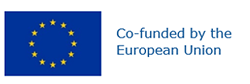 Preferred name: Conotrachelus nenuphar
Authority: (Herbst)
Taxonomic position: Animalia: Arthropoda: Hexapoda: Insecta: Coleoptera: Curculionidae: Molytinae
Common names in English: plum curculio, plum weevil
view more common names online...
EPPO Categorization: A1 list
EU Categorization: A1 Quarantine pest (Annex II A)
view more categorizations online...
EPPO Code: CONHNE
more photos...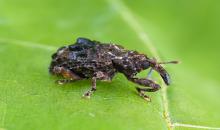 